_________________________________________________________________________________________________	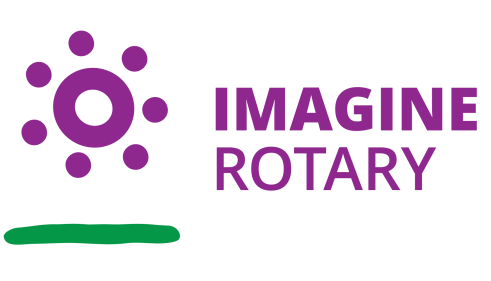 DONOR INFORMATIONCompany__________________________________________________________________Contact Name______________________________________________________________Address___________________________________________________________________City_______________________________________________________________________Postal Code________________________________________________________________*Email Contact______________________________________________________________*Company Website__________________________________________________________ITEM INFORMATION		Value		      	Type				CategoryITEM			___ Attached____		Value $______GIFT CERTIFICATE	___ Attached____		Value $______ Photo/Brochure attached _____TICKETS		___ Attached____		Value $______ 		Photo Required   _____CASH DONATION	___ Attached____		(eligible for tax receipt)Please indicate if donation includes both item and certificateItem Description (35 characters)	Suggested TV ScriptAUTHORIZATIONDonor Name: ___________________________ Donor Signature:_____________________________________________Rotary Canvasser: _________________________ Phone:_______________ Email:_______________________________